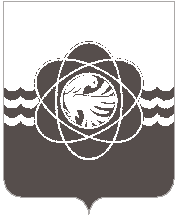 П О С Т А Н О В Л Е Н И Еот 05.04.2023 № 336В соответствии с законами Смоленской области от 29.04.2006 № 43-з «О наделении органов местного самоуправления муниципальных районов и городских округов Смоленской области государственными полномочиями по созданию административных комиссий в муниципальных районах и городских округах Смоленской области в целях привлечения к административной ответственности, предусмотренной областным законом «Об административных правонарушениях на территории Смоленской области», и определению перечня должностных лиц органов местного самоуправления муниципальных районов и городских округов Смоленской области, уполномоченных составлять протоколы об административных правонарушениях, предусмотренных областным законом «Об административных правонарушениях на территории Смоленской области», от 25.06.2003                   № 29-з «Об административных комиссиях в Смоленской области», постановлением Администрации муниципального образования «город Десногорск» Смоленской области от 14.11.2018 № 972 «Об утверждении Регламента административной комиссии муниципального образования «город Десногорск» Смоленской области», протоколом заседания рабочей группы по предварительному рассмотрению документов, представленных на кандидатов в члены административной комиссии муниципального образования «город Десногорск» Смоленской области от 04.04.2023 № 1,Администрация муниципального образования «город Десногорск» Смоленской области постановляет: 1. Утвердить состав административной комиссии муниципального образования «город Десногорск» Смоленской области согласно приложению.2. Назначить:2.1. Председателем административной комиссии муниципального образования «город Десногорск» Смоленской области Исаева Владимира Валерьевича – начальника отдела кадров Смоленской АЭС;2.2. Заместителем председателя административной комиссии муниципального образования «город Десногорск» Смоленской области Панина Дмитрия Николаевича - начальника отделения полиции по оперативному обслуживанию Смоленской АЭС ОМВД России по г. Десногорску.3. Признать утратившими силу постановления Администрации муниципального образования «город Десногорск» Смоленской области:- от 22.01.2021 № 30 «Об утверждении состава административной комиссии муниципального образования «город Десногорск» Смоленской области и признании утратившими силу некоторых правовых актов»;- от 14.09.2021 № 850 «О внесении изменений в постановление Администрации муниципального образования «город Десногорск» Смоленской области от 22.01.2021 № 30 «Об утверждении состава административной комиссии муниципального образования «город Десногорск» Смоленской области и признании утратившими силу некоторых правовых актов»;- от 04.04.2022 № 222 «О внесении изменений в постановление Администрации муниципального образования «город Десногорск» Смоленской области от 22.01.2021 № 30 «Об утверждении состава административной комиссии муниципального образования «город Десногорск» Смоленской области и признании утратившими силу некоторых правовых актов»;- от 24.06.2022 № 440 «О внесении изменений в постановление Администрации муниципального образования «город Десногорск» Смоленской области от 22.01.2021 № 30 «Об утверждении состава административной комиссии муниципального образования «город Десногорск» Смоленской области»;- от 31.08.2022 № 626 «О внесении изменений в постановление Администрации муниципального образования «город Десногорск» Смоленской области от 22.01.2021 № 30 «Об утверждении состава административной комиссии муниципального образования «город Десногорск» Смоленской области»;- от 27.10.2022 № 917 «О внесении изменений в постановление Администрации муниципального образования «город Десногорск» Смоленской области от 22.01.2021 № 30 «Об утверждении состава административной комиссии муниципального образования «город Десногорск» Смоленской области»;- от 27.02.2022 № 142 «О внесении изменений в постановление Администрации муниципального образования «город Десногорск» Смоленской области от 22.01.2021 № 30 «Об утверждении состава административной комиссии муниципального образования «город Десногорск» Смоленской области».4. Отделу информационных технологий и связи с общественностью (Е.М. Хасько) разместить настоящее постановление на официальном сайте Администрации муниципального образования «город Десногорск» Смоленской области в сети Интернет и в газете «Десна».5. Контроль исполнения настоящего постановления возложить на заместителя Главы муниципального образования А.В. Шевцову.Глава муниципального образования«город Десногорск» Смоленской области			               А.А. НовиковПриложение УТВЕРЖДЕН  постановлением Администрациимуниципального образования«город Десногорск» Смоленской области                                                                                                         от 05.04.2023 № 336СОСТАВ административной комиссии муниципального образования «город Десногорск» Смоленской областиОб утверждении состава административной комиссии муниципального образования «город Десногорск» Смоленской области и признании утратившими силу некоторых правовых актовИсаев Владимир Валерьевич- председатель административной комиссии, начальник отдела кадров Смоленской АЭС;Панин Дмитрий Николаевич- заместитель председателя административной комиссии, начальник отделения полиции по оперативному обслуживанию Смоленской АЭС ОМВД России по г. Десногорску;Мазурина Вера Алексеевна- ведущий специалист - ответственный секретарь административной комиссии; Члены административной комиссии:Члены административной комиссии:Босых Вячеслав Михайлович- депутат Десногорского городского Совета;Диваков Юрий Сергеевич- ведущий инструктор (по подготовке персонала атомной станции) Смоленской АЭС, депутат Десногорского городского Совета;Захаркина Наталья Николаевна- начальник отдела экономики и инвестиций Администрации муниципального образования «город Десногорск» Смоленской области;Нинасов Владимир Иванович- начальник юридического отдела Администрации муниципального образования «город Десногорск» Смоленской области.